ESEMPIO DI REPORT POST-MORTEM DEL PROGETTO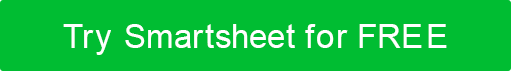 TITOLO DEL PROGETTOTITOLO DEL PROGETTOTITOLO DEL PROGETTOTITOLO DEL PROGETTOCoorte del programma del primo MasterCoorte del programma del primo MasterCoorte del programma del primo MasterCoorte del programma del primo MasterMODERATOREDATA DI PREPARAZIONEDATA DI PREPARAZIONESally Smith12 maggio12 maggioPANORAMICA DEL PROGETTOPANORAMICA DEL PROGETTOPANORAMICA DEL PROGETTOPANORAMICA DEL PROGETTOQuali erano gli scopi e gli obiettivi originali del progetto?Quali erano gli scopi e gli obiettivi originali del progetto?Quali erano gli scopi e gli obiettivi originali del progetto?Quali erano gli scopi e gli obiettivi originali del progetto?Reclutare e mantenere 20 studenti laureati nel nuovo programma di livello masterReclutare e mantenere 20 studenti laureati nel nuovo programma di livello masterReclutare e mantenere 20 studenti laureati nel nuovo programma di livello masterReclutare e mantenere 20 studenti laureati nel nuovo programma di livello masterQuali sono stati i criteri originali per il successo del progetto? Quali sono stati i criteri originali per il successo del progetto? Quali sono stati i criteri originali per il successo del progetto? Quali sono stati i criteri originali per il successo del progetto? Per iscrivere il cento per cento della dimensione della nostra coorte target e avere un tasso di laurea di almeno l'80 per centoPer iscrivere il cento per cento della dimensione della nostra coorte target e avere un tasso di laurea di almeno l'80 per centoPer iscrivere il cento per cento della dimensione della nostra coorte target e avere un tasso di laurea di almeno l'80 per centoPer iscrivere il cento per cento della dimensione della nostra coorte target e avere un tasso di laurea di almeno l'80 per centoIl progetto è stato completato secondo le aspettative originali?Il progetto è stato completato secondo le aspettative originali?Il progetto è stato completato secondo le aspettative originali?Il progetto è stato completato secondo le aspettative originali? Abbiamo iscritto 20 studenti, ma il tasso di laurea è stato del 70%, con 14 studenti che hanno completato il programma. Abbiamo iscritto 20 studenti, ma il tasso di laurea è stato del 70%, con 14 studenti che hanno completato il programma. Abbiamo iscritto 20 studenti, ma il tasso di laurea è stato del 70%, con 14 studenti che hanno completato il programma. Abbiamo iscritto 20 studenti, ma il tasso di laurea è stato del 70%, con 14 studenti che hanno completato il programma.Commenti aggiuntiviCommenti aggiuntiviCommenti aggiuntiviCommenti aggiuntiviPUNTI SALIENTI DEL PROGETTOQuali sono stati i principali risultati?Raggiungere il nostro obiettivo iniziale di iscrizione è stato un grande risultato, considerando che si tratta di un nuovo programma senza una reputazione consolidata o un significativo passaparola. Quali metodi hanno funzionato bene?Il marketing online ha generato i maggiori ritorni, con l'80% degli studenti che ha riferito di aver scoperto il programma tramite il nostro sito Web e / o annunci di ricerca mirati. La maggior parte degli studenti che si sono iscritti ha anche partecipato a telefonate introduttive o eventi di persona.Cosa hai trovato particolarmente utile per realizzare il progetto?Abbiamo trovato le seguenti strategie particolarmente utili: concentrare le risorse sul marketing, offrire ai potenziali studenti sessioni informative individuali e sollecitare feedback dagli studenti durante tutto il programma. Commenti aggiuntiviSFIDE DEL PROGETTOQuali elementi del progetto sono andati storti? Quattro degli studenti che hanno lasciato il programma in anticipo si sono lamentati dei seguenti problemi del programma: disorganizzazione, comunicazione poco chiara e informazioni fuorvianti. Due studenti hanno lasciato il programma per motivi personali o finanziari.Quali processi specifici devono essere migliorati?Questo è un nuovo programma che combina metodi accademici ed esperienziali. Per quanto riguarda questi metodi, abbiamo bisogno di comunicare chiaramente con i potenziali studenti che potrebbero essere abituati a contesti accademici più tradizionali. Durante il semestre inaugurale del programma, ci sono stati diversi errori di comunicazione tra la facoltà e il personale; questi errori di comunicazione hanno comportato cambiamenti di programma dell'ultimo minuto e altri cambiamenti che hanno avuto un impatto sull'esperienza degli studenti.Come possono essere migliorati questi processi in futuro?Modificare i materiali informativi per i futuri studenti al fine di enfatizzare i metodi del programma e chiarire le aspettative. Aumentare le riunioni di docenti e personale.Comunica con gli studenti il prima possibile in merito a eventuali modifiche al programma e fornisci spiegazioni dettagliate su come gestirai le modifiche.Quali erano le principali aree problematiche (ad esempio, budgeting, pianificazione, ecc.)?Non ci siamo preparati in anticipo per possibili modifiche al programma o altri problemi. La comunicazione era incoerente tra i livelli del programma.Elenca eventuali sfide tecniche.Commenti aggiuntiviCOMPITI POST-PROGETTO / CONSIDERAZIONI FUTUREElencare eventuali obiettivi di sviluppo e manutenzione continui.Quali azioni devono ancora essere completate e chi è responsabile del loro completamento?John Doe adeguerà i materiali di marketing per riflettere i cambiamenti sopra menzionati.Alex Bee fornirà formazione ai reclutatori per garantire che coprano determinati punti di discussione in sessioni individuali.Alice Smith gestirà il calendario delle riunioni e assicurerà che le note siano distribuite a tutti i partecipanti.Bruce Jones faciliterà una riunione del programma per discutere questioni organizzative e obiettivi riguardanti il futuro del programma.Elencare eventuali elementi di progetto aggiuntivi in sospeso.Commenti aggiuntiviFASE DI PROGETTAZIONEFASE DI PROGETTAZIONEFASE DI PROGETTAZIONELEZIONERAGGIUNTO?COMMENTII piani di progetto e la programmazione erano ben documentati, completi di struttura e dettagli adeguati.   YLa pianificazione del progetto conteneva tutti gli elementi del progetto.   YI compiti erano chiaramente definiti.YLe parti interessate hanno avuto un contributo adeguato nel processo di pianificazione.   YI requisiti sono stati raccolti e chiaramente documentati. I criteri erano chiari per tutte le fasi del progetto.Commenti aggiuntiviCommenti aggiuntiviCommenti aggiuntiviESECUZIONEESECUZIONEESECUZIONELEZIONERAGGIUNTO?COMMENTIIl progetto ha raggiunto i suoi obiettivi originali.   NAbbiamo raggiunto l'iscrizione, ma abbiamo avuto un alto tasso di abbandono.I cambiamenti imprevisti che si sono verificati erano di frequenza e intensità gestibili.   MistoQuesti cambiamenti possono aver contribuito alla partenza degli studenti. Dobbiamo semplificare e standardizzare i processi per la gestione del cambiamento.Le baseline del progetto (ovvero tempo, ambito e costo) sono state gestite con attenzione. YIl budget pianificato per la possibilità di bassa iscrizione o fidelizzazione.I processi fondamentali di gestione dei progetti (cioè la gestione dei rischi e dei problemi) erano efficienti.   YL'avanzamento del progetto è stato monitorato e riportato in modo accurato e organizzato. YCommenti aggiuntiviCommenti aggiuntiviCommenti aggiuntiviFATTORI UMANIFATTORI UMANIFATTORI UMANILEZIONERAGGIUNTO?COMMENTIIl project manager ha riferito alle parti appropriate.YLa gestione del progetto è stata efficace.MistoIl team di progetto è stato organizzato e dotato di personale adeguato.––Questo problema richiede un'ulteriore revisione.Il project manager e il team hanno ricevuto una formazione adeguata.   NOra vediamo lacune nella formazione che correggeremo. Di conseguenza, saremo in grado di fornire ai reclutatori e ai consulenti accademici una formazione adeguata.C'è stata una comunicazione efficiente tra i membri del team di progetto.NVedere le sezioni precedenti per commenti sul miglioramento della comunicazione.Le aree funzionali hanno collaborato in modo efficace.   YObiettivi contrastanti non hanno causato problemi interdipartimentali.  YQuesto programma non è in conflitto con gli altri nostri programmi.Commenti aggiuntiviCommenti aggiuntiviCommenti aggiuntiviGREMBIULEGREMBIULEGREMBIULELEZIONERAGGIUNTO?COMMENTILe proiezioni dei costi originali erano accurate.   YLe esigenze degli studenti sono state soddisfatte.   MistoQuando è stato intervistato, la maggior parte degli studenti ha raccomandato qualche miglioramento nell'organizzazione e nella comunicazione del programma. Gli studenti che hanno scelto di completare il programma hanno riportato la soddisfazione generale per le informazioni coperte, il rigore accademico, ecc. Gli obiettivi del programma sono stati raggiunti.   MistoGli obiettivi dell'università sono stati raggiunti.   YAbbiamo completato con successo la prima coorte e imparato lezioni che ci aiuteranno a continuare a costruire il programma.Commenti aggiuntiviCommenti aggiuntiviCommenti aggiuntiviACCETTAZIONE RAVVICINATA DEL PROGETTOACCETTAZIONE RAVVICINATA DEL PROGETTOACCETTAZIONE RAVVICINATA DEL PROGETTONOME DEL PROJECT MANAGERDATTEROFIRMA DEL PROJECT MANAGERNOME SPONSORDATTEROFIRMA DELLO SPONSORDISCONOSCIMENTOTutti gli articoli, i modelli o le informazioni fornite da Smartsheet sul sito Web sono solo di riferimento. Mentre ci sforziamo di mantenere le informazioni aggiornate e corrette, non rilasciamo dichiarazioni o garanzie di alcun tipo, esplicite o implicite, circa la completezza, l'accuratezza, l'affidabilità, l'idoneità o la disponibilità in relazione al sito Web o alle informazioni, agli articoli, ai modelli o alla grafica correlata contenuti nel sito Web. Qualsiasi affidamento che fai su tali informazioni è quindi strettamente a tuo rischio.